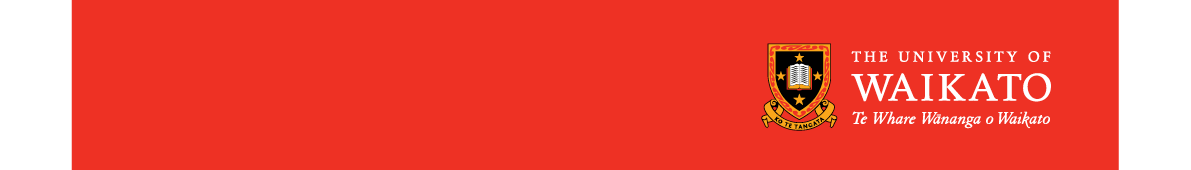 This form is to be completed and uploaded to your online application for a Te Ara Whānui Scholarship. Please ensure that all sections are completed fully.  This form should be completed electronically.Applicant’s Detailsstudy intentionsPlease provide a brief explanation on what you plan to study and why. Note: Do not just list your papers/courses:academic achievementsDescribe your academic accomplishments.  Be sure to highlight exceptional success and/or particular effort.  Note: Do not just list results.leadership experiencePlease provide details about your leadership experience, community involvement, and extracurricular activities.  Be sure to highlight those in the Māori community:other information you consider relevantThis (optional) field allows you to tell the Selection Panel more about yourself as a person and/or any other information you feel should be taken into consideration, e.g. illness that may have affected otherwise strong grades:Last name:      First name(s):      University of Waikato ID number:      